3ª QUESTÃO (1,5 pontos) – Considere o sifão com água mostrado na figura abaixo. Considerando que a equação de Bernoulli seja válida:A) Encontre uma expressão para a velocidade v2 de saída do sifão. (1,0 ponto)B) Se o tubo do sifão tiver 1 cm de diâmetro e z1 = 60 cm; z2 = -25 cm; z3 = 90 cm e                  z4 = 35 cm, calcule a vazão em cm3/s. (0,5 ponto)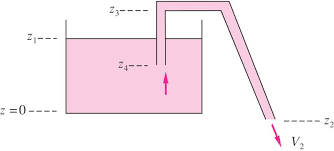 4ª QUESTÃO (1,5 pontos) – Uma tubulação horizontal de aço comercial de comprimento 175,0 m, diâmetro 11,5 cm e rugosidade 0,051 mm, transporta água de um grande reservatório aberto, descarregando para a atmosfera. A entrada do duto é de cantos vivos a 90º (K = 0,5). Determine a altura de líquido, acima da linha central do duto, em metros, que deve ser mantida no reservatório para que a vazão volumétrica de descarga de água seja 30,0 L/s, levando-se em conta uma válvula-globo completamente aberta (K = 10).Dados:  = 1x10-3 N.s/m2;  = 1000 kg/m3; g = 9,81 m/s2.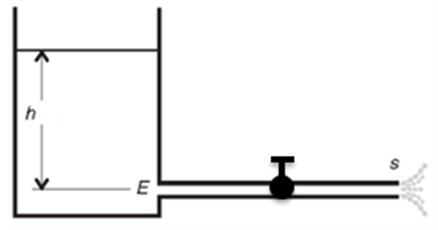 5ª QUESTÃO (3,0 pontos) – O esquema a seguir representa uma tubulação de ferro galvanizado de diâmetro igual a 19 mm ( = 0,15 mm) por onde a água escoa a uma vazão de 0,045 m3/min. Por simplificação, o escoamento será considerado incompressível e plenamente desenvolvido nas regiões retilíneas da tubulação. A torneira (2) está completamente aberta e a pressão é atmosférica. Pede-se determinar:(A) a perda de carga total (1,5 pontos);(B) a pressão na entrada do sistema (1,0 ponto);(C) a pressão na entrada do sistema, desconsiderando a perda de carga (0,5 ponto).Dados:  = 999 kg/m3 ; µ = 1,12 ×10-3 N.s/m2 ; g = 9,81 m/s2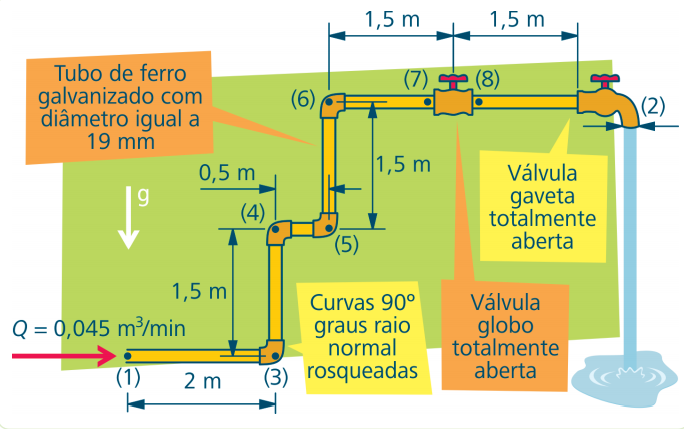 BOA PROVA!!! ATENÇÃO Atividade Avaliativa contendo 5 questões e totalizando 9,0 pontos + 1,0 ponto do Estudo Dirigido. Colocar todas as fórmulas que serão utilizadas nos cálculos. Descrever todas as passagens da resolução dos exercícios. A interpretação das questões faz parte da tarefa. Colocar as respostas dos parâmetros calculados à tinta.IMPORTANTE:RESOLVER TODAS AS QUESTÕES DE MANEIRA ORDENADA. RESPONDER NO PRÓPRIO ARQUIVO DO WORD E POSTAR NA TAREFA DO E-DISCIPLINASCASO NÃO SEJA POSSÍVEL DIGITAR NO WORD, RESPONDAM SEPARADAMENTE, TIREM FOTOS DAS RESPOSTAS E COLEM NO AQUIVO. – SUGESTÃO – RESPONDER À CANETA PARA FACILITAR A LEITURA DAS RESPOSTAS NA FOTO.APÓS A RESOLUÇÃO, GERAR UM ARQUIVO EM PDF E POSTAR NO SISTEMA. SOMENTE O ARQUIVO EM PDF QUE SERÁ VÁLIDO PARA EFEITO DE CORREÇÃO PELO PROFESSOR.COLOQUE SEU NOME NO ARQUIVO EM PDF E POSTE NO SISTEMA E-DISCIPLINAS.DATA DE ENTREGA: 15/12/2021 ATÉ ÀS 12H00.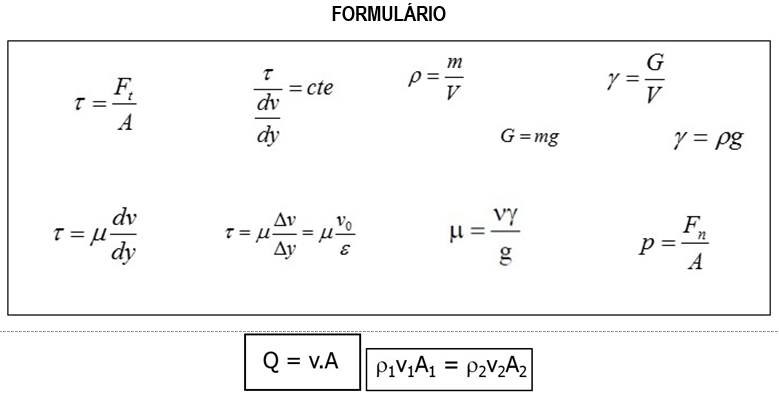 P = .h1 atm = 760 mmHg = 101230 Pa = 101,23 kPa =    10330 kgf/m2 = 1,033 kgf/cm2  =  1,01 bar = 14,7 psi = 10,33 mca.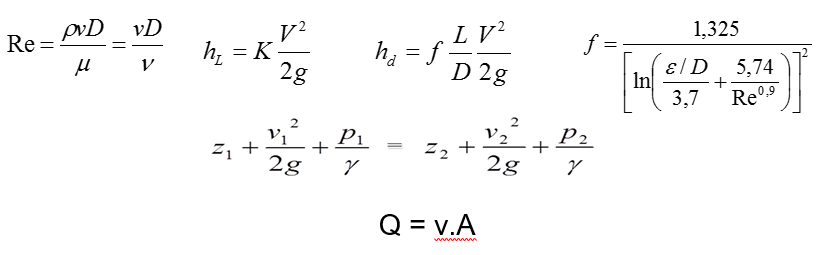 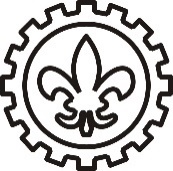 UNIVERSIDADE DE SÃO PAULOEscola de Engenharia de Lorena—EEL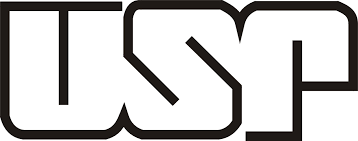 LOM3212 - Fenômenos de Transporte ALOM3212 - Fenômenos de Transporte A2ª Avaliação (P2)Prova valendo 10,0 pontos (9,0 pontos da P2 +        1,0 do Estudo Dirigido)Prof. Sérgio R. Montoro2ª Avaliação (P2)Prova valendo 10,0 pontos (9,0 pontos da P2 +        1,0 do Estudo Dirigido)15 de dezembro de 2021NOTAAluno(a):                                Nº USP:                                Nº USP:1ª QUESTÃO (1,5 pontos) - Um tubo em U atua como sifão d´água. A curvatura no tubo está 1 m acima da superfície da água; a saída do tubo está 7 m abaixo. O fluido sai pela extremidade inferior do sifão como um jato livre, à pressão atmosférica. Se o escoamento é sem atrito, determine (após listar as hipóteses necessárias) a velocidade do jato (trecho entre os pontos  ① e ②) (0,75 pontos) e a pressão do fluido na curva (PA) (trecho entre os pontos ① e Ⓐ)  (0,75 pontos).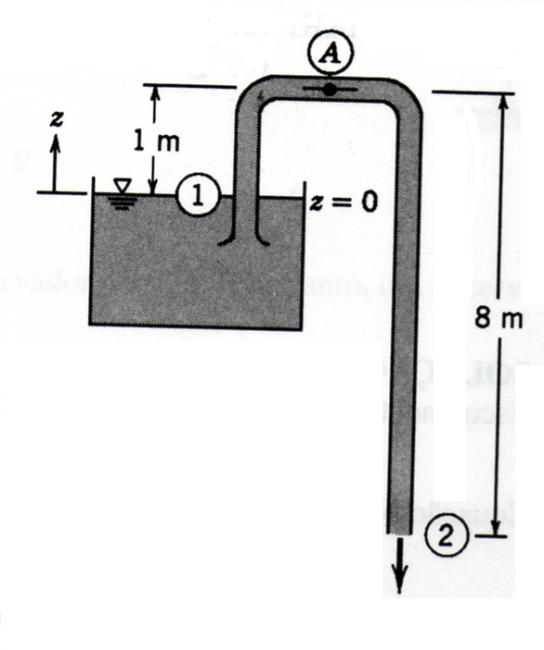 2ª QUESTÃO (1,5 pontos) - Um tubo de Pitot é usado para medir a velocidade do ar, na linha central de um duto, de raio 3,0 cm que transporta ar nas CNTP (massa específica       1,23 kg/m3). A diferença de pressão é de        30 mm de mercúrio, conforme mostrado na figura ao lado. Despreze as perdas e determine a vazão volumétrica de ar pelo duto, em L/s.OBS: Considere, para efeito de cálculo, que na abertura do tubo, há uma pressão de estagnação que, por sua vez, reduz a velocidade a zero (sem atrito).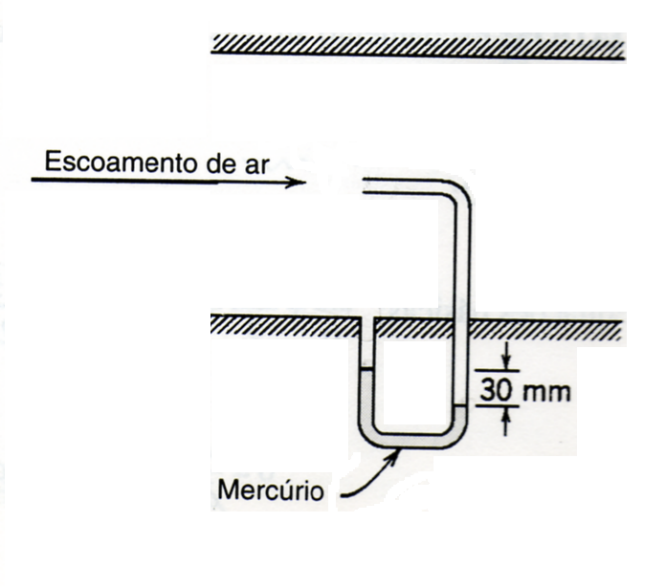 ComponenteKCurva 90° raio normal rosqueada1,5Válvula globo totalmente aberta10Válvula gaveta totalmente aberta0,15